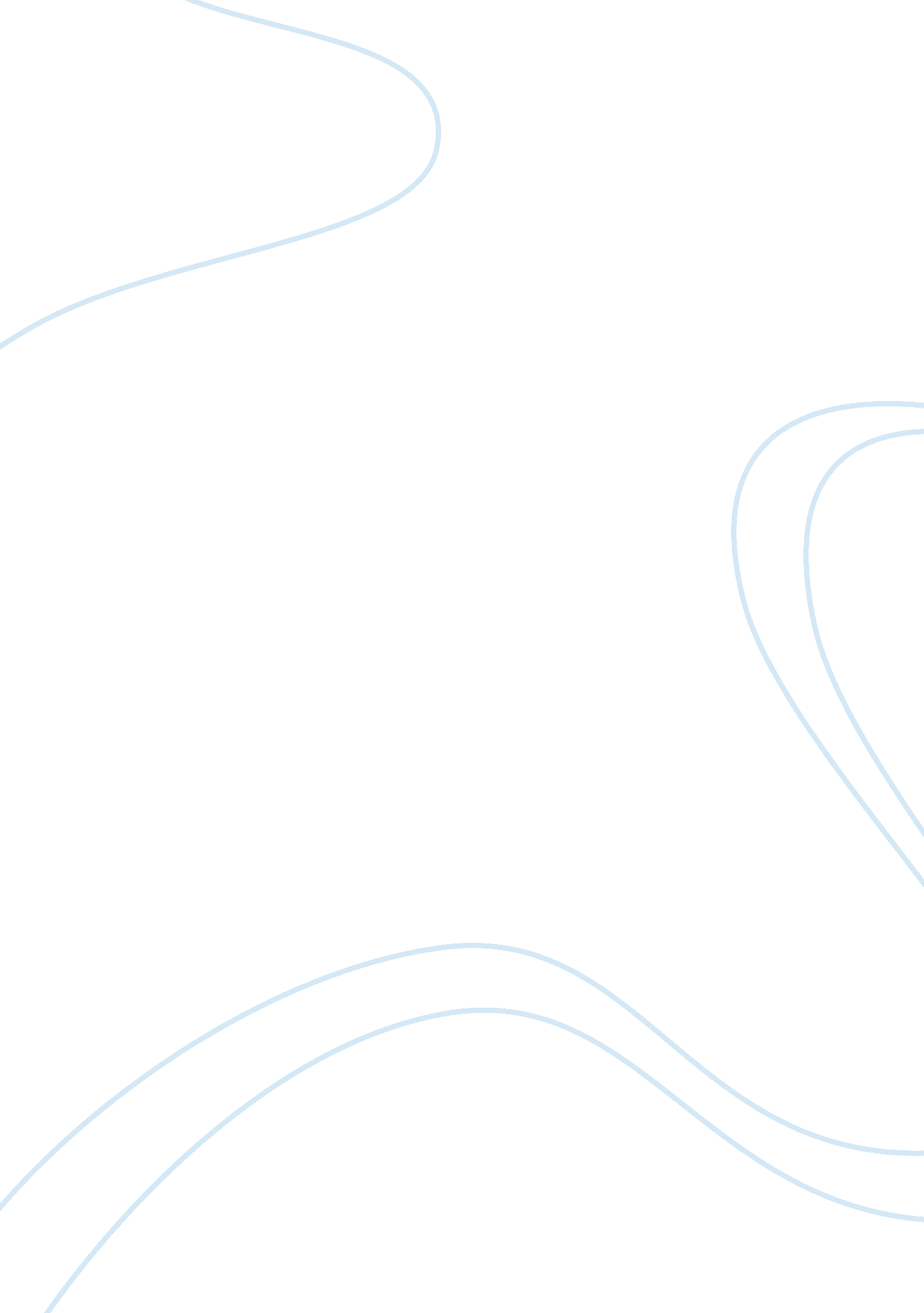 Psychology gamePsychology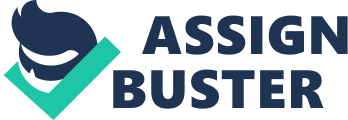 Jeopardy Questions and Answers Affiliation Questions based on a Jeopardy game based on humanistic disciplines in psychology A behaviour marked by simplicity and naturalness, devoid of stunts and lack of cosmetic and the artificial stunts for attention. 
2. The non- physical part of human being that is realized in reflective speculation, dream, image, fantasy and closely associated with death. 
3. The feeling associated with strain and pressure, include irritability, anxiety, nervousness and social awkwardness. Other individuals may also experience withdrawal symptoms, panic attacks amongst others. 
4. A condition defined when the body or even the mind becomes accustomed to certain elements visual imagery and drugs to function, without psychological reactions to its absence; frequently the results of tolerance and dependence. 
5. The negative reaction, that people may experience or an individual as a result of perceived inferiority or source of difference that is lowered. 
Answers 
1. What is well-adjusted personality? 
2. Can you define the soul? 
3. What is the definition of a stress? 
4. What is addiction? 
5. What is stigma? 
Questions on Holistic Approach to Prior Learning 
1. The theory associated with the human act of going through the process of learning, without conscious knowledge. 
2. The focus on reflection about experience is dualistic and that it disregards relations of power. 
Answers 
1. What is Gardners theory of multiple intelligences? 
2. Why is reflection inseparable from experience? 
Questions on Integrating Psychology into the Personal Life 
1. What is emotional intelligence? 
2. Can you describe a symbol-fixated individual? 
Answers 
1. The ability to control, understand and interpret not only one’s feelings and sensations but also of other people, particularly those who are close. 
2. The constant desire to be associated with the high class, such owning flashy cars, being in the company of the rich, celebrities, among others. 
Integrating Psychology into career and educational decisions 
1. Why should one choose healthy choices? 
2. What are the consequences of depression? 
Answers 
1. Positive thinking, leads to positive decisions and this can immensely influence movements in the right direction, considering the state of mind when performing tasks. 
2. A psychological problem closely associate with stress, but more chronic, and can lead to reduced productivity, addiction, health concerns amongst others. 
Personal learning theory 
Learning involves the deliberate desire to build more knowledge and skills, and utilizing the mental faculties to achieve fruition. The theory is molded on McLellan, (1996) theory which considers learning to be an outcome of cognitive process. 

Reference list 
McLellan, Hilary. (1996). Being Digital: Implications for Education. Educational Technology 